http://www.unisbm.com/jh/coal.php窗体底端Home Products Solutions Gallery Services About Us Contact Us Purchase Home Coal CoalCoal crusher machine,coal grinding mill plant, mobile coal pulvarizer manufacturer in india, Indonesia,china...Coal Material Introduction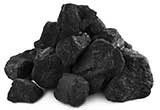 coal beds or coal seamsCoal is a combustible black or brownish-black sedimentary rock usually occurring in rock strata in layers or veins called coal beds or coal seams. The harder forms, such as anthracite coal, can be regarded as metamorphic rock because of later exposure to elevated temperature and pressure. Coal is composed primarily of carbon along with variable quantities of other elements, chiefly hydrogen, sulfur, oxygen, and nitrogen.Tertiary coal crusher resizes coal particlc into coal powder. Tertiary crusher is used in special occasions like the coal grinding mill has special requirements on the feeding size. Cone crusher can act as the tertiary coal crusher because of its fine final outlets.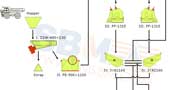 coal plant 250 tph - 300 tph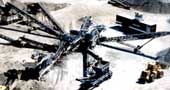 Coal Crushing & Grinding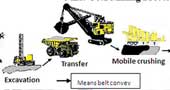 coal crusher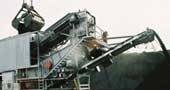 coal millCoal Processing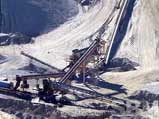 picture of double stage
coal crushing plantCoal Processing Plant LineComplete Stone Crushing Plant: http://www.unisbm.com/product/crushing/complete-crushing-plant/
Quarrying & Recycling Equipment: http://www.unisbm.com/solution/construction.php
Mining Equipment: http://www.unisbm.com/solution/mining.php
The crushing, screening, grinding, washing plant: http://www.unisbm.com/project/production-line.php
Project Cases: http://www.unisbm.com/project/Coal Processing Project VideoVideo of coal mining project is an open pit mine located in Nigeria, announced by mining company This coal mining project is an open pit mine located in Nigeria, announced by mining company - Western Goldfields - that it has discovered 62,400,000 tonnes of proven reserves of coal deposits worth US$1.2 billion which could be used for the generation of electric power.Coal provides one of the best alternative sources of energy for Nigeria due to its availability, easy usage and high heat emission. Therefore it's extremely important to choose best suitable coal mining project solution.We have cooperative with them to provide series of coal mining equipment including coal crushers, coal mills, screening plant,mobile coal crusher,roll crusher and the whole coal processing plant design. The whole project went smoothly and the cooperation will continue. Coal Processing ManufacturerChinese SBM is a professional coal preparation plant process designer and coal equipment manufacturer in Shanghai, China. Been located in the commercial center and having worked on this field over 3o years, shibang can design better solution and supply high quality for clients. We have cooperated with clients from over 130 countries, such as India, America, Australia, South Africa, Canada, Malaysia, Dubai, and so on. The “fast profit-returning” project that are processing will give customer great help with less money but better service.If you want to buy best iron ore crusher machine, second hand equipments, portable iron ore crusher, Understanding iron ore crusher price,parts,cost, you can contact our service.InformationCoal has an important role to play in meeting the demand for a secure energy supply. Coal is abundant and widespread. It is present in almost every country in the world with commercial mining taking place in over 50. Coal is the most abundant and economical of fossil fuels. At current production levels coal will be available for at least the next 118 years - compared to 46 years for oil and 59 years for gas. Indigenous coal resources enable economic development and can be transformed to guard against import dependence and price shocks.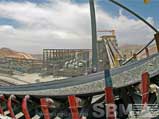 coal mill in power 
plant with imagesRelated Reading And Information Of Stone Downloadcoal pulverizer machine and coal mill plant pdf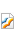 coal mining machine of coal crusher docx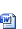 
Related Topics:
stone: http://www.unisbm.com/jh/stone.php
sand: http://www.unisbm.com/jh/sand.php
coal: http://www.unisbm.com/jh/coal.php
gold: http://www.unisbm.com/jh/gold.php
iron: http://www.unisbm.com/jh/iron.phpTop Need help? Live Chat Page NavigationMaterial IntroductionClassificationDistributedApplicationCoal ProcessingCoal Processing Plant LineCoal Processing ProjectCoal Processing ManufacturerInformationTechnology StandardContact SBMFor product information and pricing, Chat with sales agent:Page ToolsLive ChatEmailPrint PageAdd to My FavouriteEmail: sbm@unisbm.com / Tel: 0086-21-58383022 / Purchase / Contact Us News / Privacy / © 2010 UNISBM All Rights Reserved.